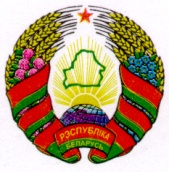 ГОРАЦКІ РАЁННЫ			                     ГОРЕЦКИЙ РАЙОННЫЙ   САВЕТ ДЭПУТАТАЎ 					 СОВЕТ ДЕПУТАТОВ	  ПАРШЫНСКI  CЕЛЬСКI                                      ПАРШИНСКИЙ СЕЛЬСКИЙCАВЕТ ДЭПУТАТАЎ                                            СОВЕТ ДЕПУТАТОВРАШЭННЕ			                            РЕШЕНИЕ30.06.2016  № 15-3  аг.Паршына                                                                                               аг.ПаршиноО внесении изменений    в решение Паршинского  сельского Совета депутатов от 30 декабря 2015 г. № 13-2На основании пункта 2 статьи 122 Бюджетного кодекса Республики Беларусь Паршинский сельский Совет депутатов РЕШИЛ:1. Внести в решение  Паршинского сельского Совета  депутатов от 
30 декабря 2015 г. № 13-2 «О  бюджете сельсовета  на 2016 год» следующие изменения:1.1. пункт 1 изложить в следующей редакции: «1. Утвердить бюджет  сельсовета на 2016 год по  расходам в сумме  73 804,30 белорусских рубля (далее – рублей)  исходя из прогнозируемого объема доходов в сумме 73 804,30 рубля.Установить предельный размер дефицита бюджета сельсовета на конец 2016 года в сумме 0 (ноль) рублей.1.2. в пункте 2: в абзаце втором  слова «738 043,0 тыс. рублей» заменить словами «73 804,30 рубля»;в абзаце третьем  слова «738 043,0 тыс. рублей» заменить словами «73 804,30 рубля»;1.3. в пункте 3 слова «6 900,0 тыс.  рублей» заменить словами «690 рублей»;1.4.  в пункте  4 слова «1 988,0 тыс. рублей» заменить словами  198,80 рубля»;1.5. приложения 1-4 к этому решению изложить в следующей редакции: «Приложение 1к решению Паршинскогосельского Совета депутатов                                                                            30.12.2015 г.  № 13-2                                                                             (в редакции решения                                                                            Паршинского сельского                                                                            Совета депутатов                                                                            30.06.2016 №15-3) Доходы бюджета сельсовета                                       (рублей) Приложение 2к решению Паршинскогосельского Совета депутатов                                                                            30.12.2015 г.  № 13-2                                                                            (в редакции решения                                                                            Паршинского сельского                                                                            Совета депутатов                                                                            30.06.2016 №15-3) Расходы бюджета сельсовета  по функциональной классификации расходов бюджета по разделам, подразделам и видам                                                                                                          (рублей)Приложение 3к решению Паршинского сельского Совета депутатов                                                                          30.12.2015 г.  № 13-2                                                                          (в редакции решения                                                                          Паршинского сельского                                                                          Совета депутатов                                                                          30.06.2016 №15-3) Распределение бюджетных назначений по  Паршинскому сельскому исполнительному комитету в соответствии с ведомственной классификацией расходов  бюджета  сельсовета и функциональной классификацией расходов бюджета                                                                                                                        (рублей)                                                                           Приложение 4к решению Паршинского      сельского Совета депутатов                                                                           30.12.2015г.  № 13-2                                                                          (в редакции решения                                                                          Паршинского сельского                                                                          Совета депутатов                                                                          30.06.2016 №15-3)Переченьгосударственных программ и подпрограмм, финансирование которых предусматривается за счет средств бюджета сельсовета, вразрезе ведомственной классификации расходов бюджета сельсовета и функциональной классификации расходов бюджета                                                                                                         (рублей)        2. Настоящее решение вступает в силу с 1 июля 2016г.Председатель                                                                     Д.А.НаумовНаименованиеГруппаПодгруппаВид РазделПодразделСумма1234567НАЛОГОВЫЕ ДОХОДЫ100000065 149,90НАЛОГИ НА ДОХОДЫ И ПРИБЫЛЬ110000049  769,40Налоги на доходы, уплачиваемые физическими лицами111000049  769,40Подоходный налог с физических лиц111010049  769,40НАЛОГИ НА СОБСТВЕННОСТЬ130000015 139,30Налоги на недвижимое имущество13100007 706,70Земельный налог13108007 706,70Налоги на остаточную стоимость имущества13200007 432,60Налог на недвижимость13209007 432,60ДРУГИЕ НАЛОГИ, СБОРЫ (ПОШЛИНЫ) И ДРУГИЕ НАЛОГОВЫЕ ДОХОДЫ 1600000241,20Другие налоги, сборы (пошлины) и другие налоговые доходы 1610000241,20Государственная пошлина1613000241,20НЕНАЛОГОВЫЕ ДОХОДЫ30000001 294,40ДОХОДЫ ОТ ИСПОЛЬЗОВАНИЯ ИМУЩЕСТВА, НАХОДЯЩЕГОСЯ В ГОСУДАРСТВЕННОЙ СОБСТВЕННОСТИ31000005,00Доходы от размещения денежных средств бюджетов31100005,00Проценты за пользование денежными средствами бюджетов31138005,001234567ДОХОДЫ ОТ ОСУЩЕСТВЛЕНИЯ ПРИНОСЯЩЕЙ ДОХОДЫ ДЕЯТЕЛЬНОСТИ32000001 113,00Доходы от осуществления приносящей доходы деятельности и компенсации расходов государства32300001 113,00Компенсации расходов государства32346001 113,00ПРОЧИЕ НЕНАЛОГОВЫЕ ДОХОДЫ3400000176,40Прочие неналоговые доходы3410000176,40Добровольные взносы (перечисления)3415400176,40БЕЗВОЗДМЕЗДНЫЕ ПОСТУПЛЕНИЯ40000007 360,00БЕЗВОЗДМЕЗДНЫЕ ПОСТУПЛЕНИЯ ОТ ДРУГИХ БЮДЖЕТОВ БЮДЖЕТНОЙ СИСТЕМЫ РЕСПУБЛИКИ БЕЛАРУСЬ43000007 360,00Текущие безвозмездные поступления от других бюджетов бюджетной системы Республики Беларусь43100007 360,00Дотации43160007 360,00ВСЕГО доходов000000073 804,30НаименованиеРазделПодразделВидСумма12345ОБЩЕГОСУДАРСТВЕННАЯ ДЕЯТЕЛЬНОСТЬ01000055 834,30Государственные органы общего назначения01010052 959,10Органы местного управления и самоуправления01010452 959,10Резервные фонды010900198,80Резервные фонды  местных исполнительных и распорядительных органов010904198,80Другая общегосударственная деятельность0110002 500,00Иные общегосударственные вопросы0110032 500,00Межбюджетные трансферты011100176,40Трансферты бюджетам других уровней011101176,40ЖИЛИЩНО-КОММУНАЛЬНЫЕ УСЛУГИ И ЖИЛИЩНОЕ СТРОИТЕЛЬСТВО06000017 970,0Благоустройство населенных пунктов06030017 970,0ВСЕГО расходов00000073 804,30НаименованиеГлаваРазделПодразделВидСумма123456Паршинский сельский исполнительный комитет 01000000073 804,30Общегосударственная деятельность01001000055 834,30Государственные органы общего назначения01001010052 959,10Органы местного управления и самоуправления01001010452 959,10Резервные фонды010010900198,80Резервные фонды  местных исполнительных и распорядительных органов010010904198,80Другая общегосударственная деятельность0100110002 500,00Иные общегосударственные вопросы0100110032 500,00Межбюджетные трансферты010011100176,40Трансферты бюджетам других уровней010011101176,40Жилищно-коммунальные услуги и жилищное строительство01006000017 970,0Благоустройство населенных пунктов01006030017 970,0ВСЕГО расходов00000000073 804,30Наименование государственной программы, подпрограммыНаименование раздела по функциональной классификации расходовРаспорядитель средствОбъем финансирования12341. Государственная программа «Комфортное жилье и благоприятная среда» на 2016-2020 годы, утвержденная постановлением Совета Министров Республики Беларусь от 21 апреля 2016 г. № 326 (Национальный правовой Интернет-портал Республики Беларусь 16.05.2016, 5/42062):подпрограмма  «Обеспечение качества и доступности услуг»Жилищно-коммунальные услуги и жилищное строительствоПаршинский сельский исполнительный комитет17 970,00Итого по программе17 970,00».